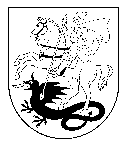 MARIJAMPOLĖS SAVIVALDYBĖS ADMINISTRACIJOS
ŠVIETIMO, KULTŪROS IR SPORTO SKYRIUSBiudžetinė įstaiga,  J. Basanavičiaus a. 1, 68307 Marijampolė.Duomenys kaupiami ir saugomi Juridinių asmenų registre, kodas 188769113.Skyriaus duomenys: tel. (8 343) 90 076, el. p. administracija@marijampole.ltMARIJAMPOLĖS SAVIVALDYBĖS BENDROJO UGDYMO MOKYKLŲ PASIRENGIMO ATNAUJINTŲ BENDRŲJŲ PROGRAMŲ DIEGIMUI APKLAUSOS KOKYBINĖ ANALIZĖUždavinys:Atlikti situacijos įsivertinimą Marijampolės savivaldybės bendrojo ugdymo (toliau BU) mokyklose.Priemonė:Situacijos analizė, kaip BU mokyklos pasirengusios atnaujintų bendrųjų programų (toliau – UTA) diegimui.Laukiamas rezultatas:BU mokyklų tyrimo duomenys atskleis mokytojų požiūrį į atnaujinamą ugdymo turinį, bendrąsias kompetencijas ir ugdymo programas, išaiškės mokytojų mokymo(si) poreikis. Tyrimas padės įgyvendinti veiksmų plano uždavinius. Atlikta išteklių ir galimybių analizė padės priimti strateginius susitarimus, reikalingus pasirengti darbui su atnaujintu ugdymo turiniu.Apklausos metodas: internetinė apklausa. Apklausą inicijavo ir anoniminę anketą parengė Marijampolės savivaldybės skaitmeninio UTA komanda. BU mokyklų vadovai organizavo apklausą švietimo įstaigose ir pateikė apibendrintus kiekybinius rezultatus Švietimo, kultūros ir sporto skyriui, kuris paruošė duomenis apibendrinančias išvadas.Terminas: 2022 m. rugsėjo–gruodžio mėn.Apklausos imtis: apklausoje dalyvavo 14 BU mokyklų. Į klausimus atsakė 92 proc. Marijampolės savivaldybės mokyklose dirbančių mokytojų. Didžioji dauguma (47 proc.) atsakiusiųjų turi 30 ir daugiau metų pedagoginio darbo stažą. APIBENDRINTI TYRIMO KOKYBINĖS ANALIZĖS DUOMENYS*citatos iš gautų anketų yra originalios ir netaisytos.APKLAUSOS IŠVADOS1. Susipažinę su dalyko atnaujintomis programomis beveik visi mokytojai, mažiau nei pusė išbando įgytas žinias apie ugdymo turinio atnaujinimą savo dalyko pamokose.2. Nors didžioji dalis respondentų susipažinę su kompetencijų aprašais, tačiau dauguma pripažįsta, kad kompetencijomis grįstos pamokos organizavimo reikia dar mokytis. 3. Mokytojams trūksta praktinių kompetencijomis grįsto ugdymo įgūdžių. 4. Pusė respondentų norėtų patobulinti įtraukiojo ugdymo strategijų išmanymo ir taikymo kompetenciją; beveik pusė mokytojų – skirtingų mokymo modelių ir galimų ugdymo technologijų įvaldymo ir taikymo bei gebėjimo suasmeninti, individualizuoti ir pritaikyti ugdymo turinį kiekvienam besimokančiajam kompetencijas.5. Didžioji dalis mokytojų nėra linkę mokytis savarankiškai, todėl norėtų dalyvauti kvalifikacijos tobulinimo renginiuose. Priimtiniausios kvalifikacijos tobulinimo formos – „Kolega kolegai“ bei gerosios patirties stebėjimo vizitai.6. Visose BU mokyklose yra sudarytos UTA komandos, parengti veiksmų planai, vyksta UTA sklaida.7. Vertindami UTA procesus dalis mokytojų yra nusiteikę tobulėti ir mokytis, kita dalis jaučia įtampą dėl būsimų pokyčių, labai nedidelė dalis netiki UTA sėkme.REKOMENDACIJOSBendrojo ugdymo mokykloms1. Bendradarbiauti tarpusavyje UTA klausimais ir dalintis gerosiomis UTA praktikomis ne tik mokyklose, bet ir už jų ribų.2. Vadovams ieškoti būdų, kad visi mokytojai būtų susipažinę su atnaujintomis programomis.Bendrojo ugdymo mokyklų dalykų mokytojams1. Dalintis tarpusavyje UTA informacija.2. Dalintis UTA patirtimi  mokyklos ir savivaldybės metodinėse grupėse. 3. Mokytojams, susipažinusiems su UTA, įgytas žinias aktyviau išbandyti dalyko pamokose.Marijampolės Meilės Lukšienės Švietimo centrui1. Organizuoti kvalifikacijos tobulinimosi renginius (kvalifikacijos tobulinimosi programas ir gerosios patirties sklaidą) dalykų mokytojams ir mokyklų pedagogų bendruomenėms UTA tema (atsižvelgiant į išsakytą mokytojams reikalingų kompetencijų tobulinimo poreikį).2. Organizuoti mokymus apie įtraukiojo ugdymo strategijų taikymą ugdymo procese.Bendrojo ugdymo mokyklų UTA komandoms1. Teikti motyvacinę pagalbą mokytojams UTA klausimais.2. Burti mokytojus naujovių sklaidai ir kolegialiam dalykinių kompetencijų tobulinimui.3. Metodinėse grupėse „apžvelgti“ atnaujintas bendrąsias programas ir (ar) organizuoti praktinius užsiėmimus.Švietimo, kultūros ir sporto skyriui1. Nuolat bendradarbiauti su NŠA, švietimo įstaigomis, teikti aktualią informaciją UTA temomis.2. Inicijuoti mokymus įstaigų vadovams, kaip sėkmingai įgyvendinti UTA (pamokos planavimas, organizavimas, kompetencijų ugdymas pamokoje ir kt.).Nacionalinei švietimo agentūraiSiūlyti parengti ir pasidalinti UTA gerosios patirties (pamokų) vaizdo medžiagą.Skyriaus vedėjas 								           Nerijus MašalaitisEil.Nr.SritisKlausimaiAtsakymų pasirinkimai1.Bendra informacijaBendra informacija1.1.Mokyklos tipas 1. pradinė mokykla – 12. progimnazija – 63. pagrindinė mokykla – 34. gimnazija – 41.2.Apklausoje dalyvavusių mokytojų skaičius4081.3.Apklausoje dalyvavusių mokytojų skaičius84Apklausoje dalyvavusių vyresniųjų mokytojų skaičius166Apklausoje dalyvavusių mokytojų metodininkų skaičius152Apklausoje dalyvavusių mokytojų ekspertų skaičius61.4.Pedagoginio darbo stažas1. 0–10 metų – 252. 10–20 metų – 723. 20–30 metų – 1214. 30 ir daugiau metų – 190Duomenis apibendrinanti išvada: apklausoje dalyvavo visos Marijampolės savivaldybės bendrojo ugdymo mokyklos. Į klausimus atsakė 92 proc. Savivaldybės mokyklose dirbančių mokytojų. Didžioji dauguma (47 proc.) atsakiusiųjų turi 30 ir daugiau metų pedagoginio darbo stažą.Duomenis apibendrinanti išvada: apklausoje dalyvavo visos Marijampolės savivaldybės bendrojo ugdymo mokyklos. Į klausimus atsakė 92 proc. Savivaldybės mokyklose dirbančių mokytojų. Didžioji dauguma (47 proc.) atsakiusiųjų turi 30 ir daugiau metų pedagoginio darbo stažą.Duomenis apibendrinanti išvada: apklausoje dalyvavo visos Marijampolės savivaldybės bendrojo ugdymo mokyklos. Į klausimus atsakė 92 proc. Savivaldybės mokyklose dirbančių mokytojų. Didžioji dauguma (47 proc.) atsakiusiųjų turi 30 ir daugiau metų pedagoginio darbo stažą.2.Atnaujintas ugdymo turinys (toliau – UTA)Atnaujintas ugdymo turinys (toliau – UTA)2.1.Esu susipažinęs(-usi) su dėstomo dalyko atnaujintu programos turiniu*Jeigu atsakėte Ne, nereikia atsakyti į 2.2 ir 2.3 teiginiusTaip – 254Ne* – 14Iš dalies – 1302.2.Apie ugdymo turinio atnaujinimą sužinojau (galimi keli pasirinkimai):1.iš mokyklos administracijos – 245;2. iš kolegų – 167;3. savivaldybės mokytojų metodiniame būrelyje – 143;4. kvalifikacijos kėlimo renginiuose – 174;5. svetainėje Mokykla 2030 – 137;6. viešojoje erdvėje – 134;7. kita – 3:Mokytojas prisidėjo prie programų rengimo – 1.LKLM sąjungos svetainėje – 1.Mokyklos metodiniame būrelyje – 1.2.3.Įgytas žinias apie ugdymo turinio atnaujinimą (galimi keli pasirinkimai):1.taikau (išbandau) dalyko pamokose – 161;2. pasidalinau su kolegomis – 92;3. dar netaikau, tik susipažinau – 199 ;4. dirbu(-siu), kaip dirbau, turiu savo patikimą metodiką ir nieko nežadu keisti – 3; 5. kita – 1 Koreguoju dabartinį ugdymo turinį pagal tai, ko reikės pagal atnaujintas programas nuo kitų metų.Duomenis apibendrinanti išvada: daugiau nei pusė (64 proc.) respondentų teigia, kad yra susipažinę su UTA. Dažniausiai (62 proc.) apie UTA yra sužinoję iš mokyklos vadovų, 44 proc. – kvalifikacijos kėlimo renginiuose, 42 proc. – iš kolegų, 36 proc. – Savivaldybės mokytojų metodiniame būrelyje, 34 proc. – svetainėje Mokykla2030. Respondentų teigimu, įgytų žinių apie ugdymo turinio atnaujinimą dar netaiko 50 proc., jau taiko dalyko pamokose 40 proc., pasidalino su kolegomis 23 proc. Duomenis apibendrinanti išvada: daugiau nei pusė (64 proc.) respondentų teigia, kad yra susipažinę su UTA. Dažniausiai (62 proc.) apie UTA yra sužinoję iš mokyklos vadovų, 44 proc. – kvalifikacijos kėlimo renginiuose, 42 proc. – iš kolegų, 36 proc. – Savivaldybės mokytojų metodiniame būrelyje, 34 proc. – svetainėje Mokykla2030. Respondentų teigimu, įgytų žinių apie ugdymo turinio atnaujinimą dar netaiko 50 proc., jau taiko dalyko pamokose 40 proc., pasidalino su kolegomis 23 proc. Duomenis apibendrinanti išvada: daugiau nei pusė (64 proc.) respondentų teigia, kad yra susipažinę su UTA. Dažniausiai (62 proc.) apie UTA yra sužinoję iš mokyklos vadovų, 44 proc. – kvalifikacijos kėlimo renginiuose, 42 proc. – iš kolegų, 36 proc. – Savivaldybės mokytojų metodiniame būrelyje, 34 proc. – svetainėje Mokykla2030. Respondentų teigimu, įgytų žinių apie ugdymo turinio atnaujinimą dar netaiko 50 proc., jau taiko dalyko pamokose 40 proc., pasidalino su kolegomis 23 proc. 3. Bendrosios kompetencijos įgyvendinant UTA Bendrosios kompetencijos įgyvendinant UTA 3.1.Esu susipažinęs(-usi) su UTA kompetencijų aprašais Taip – 220Ne – 15Iš dalies – 1683.2.Esu tikras(-a), kad suprantu, kaip reikės ugdyti mokinių bendrąsias kompetencijas dalyko pamokų metuTaip – 159Ne – 18Iš dalies – 2273.3.Suprantu, kad man teks pasimokyti ir atnaujinti žinias apie kompetencijas*Jeigu atsakėte Ne, nereikia atsakyti į 3.4 teiginįTaip – 267Ne* – 10Iš dalies – 1053.4.Pažymėkite, kurias iš išvardintų mokytojui reikalingų kompetencijų norėtumėte patobulinti:1. bendradarbiavimas ir darbas komandoje – 58;2. bendrųjų ir specifinių vaiko raidos dėsningumų išmanymas – 113;3. įtraukiojo ugdymo strategijų išmanymas ir taikymas – 205;4. mokymo ir mokymosi strategijų įvairovės išmanymas – 129 ;5. skirtingų mokymo modelių ir galimų ugdymo technologijų įvaldymas ir taikymas – 181;6. pozityvaus elgesio palaikymo strategijų išmanymas ir taikymas – 90;7. gebėjimas suasmeninti, individualizuoti ir pritaikyti ugdymo turinį kiekvienam besimokančiajam – 180;8. skaitmeninis raštingumas – 60; 9. kita – 7 (nenurodyta)3.5.Manau, kad būtų naudinga apie  kompetencijomis grįstą UTA daugiau kalbėtis savo mokyklos metodinėse grupėseTaip – 245Ne – 11Iš dalies – 1493.6.Esu linkęs(-usi) neskirti daug dėmesio ir laiko kompetencijų analizeiTaip – 34Ne – 216Iš dalies – 122Duomenis apibendrinanti išvada: 55 proc. mokytojų yra susipažinę, 42 proc. iš dalies, o 3 proc. dar nesusipažinę su UTA kompetencijų aprašais. 39 proc. yra tikri, daugiau nei pusė, 57 proc., tik iš dalies yra tikri, kad supranta, kaip reikės ugdyti mokinių bendrąsias kompetencijas dalyko pamokų metu. Tačiau yra ir tokių mokytojų (4 proc.), kurie tuo nėra užtikrinti. Didžioji dauguma mokytojų, net 70 proc., mano, kad teks pasimokyti ir atnaujinti žinias apie kompetencijas. 27 proc. mokytojų teigimu tik iš dalies tai supranta, o 3 proc. nesupranta, jog teks ir jiems patiems mokytis. Iš išvardintų mokytojui reikalingų kompetencijų įgyvendinant UTA net pusė (50 proc.) norėtų patobulinti įtraukiojo ugdymo strategijų išmanymo ir taikymo kompetenciją; po 45 proc. mokytojų – skirtingų mokymo modelių ir galimų ugdymo technologijų įvaldymo ir taikymo bei gebėjimo suasmeninti, individualizuoti ir pritaikyti ugdymo turinį kiekvienam besimokančiajam kompetencijas. Kita dalis (32 proc.) mokytojų norėtų stiprinti mokymo ir mokymosi strategijų įvairovės išmanymo, 28 proc. bendrųjų ir specifinių vaiko raidos dėsningumų išmanymo, 22 proc. – pozityvaus elgesio palaikymo strategijų išmanymo ir taikymo, 19 proc. – skaitmeninio raštingumo, 14 proc. – bendradarbiavimo ir darbo komandoje kompetencijas. Kad apie kompetencijomis grįstą UTA reikėtų daugiau kalbėtis mokyklose, teigia daugiau nei pusė (60 proc.) respondentų.  Tačiau iš dalies šiam teiginiui pritaria 37 proc. mokytojų, o nepritariančių yra 3 proc. Didžioji dalis apklaustųjų (58 proc.) yra linkę skirti arba skirti iš dalies (33 proc.) daug dėmesio ir laiko kompetencijų analizei, ir tik 9 proc. šiam darbui daug dėmesio bei laiko šiuo metu neskiria.Duomenis apibendrinanti išvada: 55 proc. mokytojų yra susipažinę, 42 proc. iš dalies, o 3 proc. dar nesusipažinę su UTA kompetencijų aprašais. 39 proc. yra tikri, daugiau nei pusė, 57 proc., tik iš dalies yra tikri, kad supranta, kaip reikės ugdyti mokinių bendrąsias kompetencijas dalyko pamokų metu. Tačiau yra ir tokių mokytojų (4 proc.), kurie tuo nėra užtikrinti. Didžioji dauguma mokytojų, net 70 proc., mano, kad teks pasimokyti ir atnaujinti žinias apie kompetencijas. 27 proc. mokytojų teigimu tik iš dalies tai supranta, o 3 proc. nesupranta, jog teks ir jiems patiems mokytis. Iš išvardintų mokytojui reikalingų kompetencijų įgyvendinant UTA net pusė (50 proc.) norėtų patobulinti įtraukiojo ugdymo strategijų išmanymo ir taikymo kompetenciją; po 45 proc. mokytojų – skirtingų mokymo modelių ir galimų ugdymo technologijų įvaldymo ir taikymo bei gebėjimo suasmeninti, individualizuoti ir pritaikyti ugdymo turinį kiekvienam besimokančiajam kompetencijas. Kita dalis (32 proc.) mokytojų norėtų stiprinti mokymo ir mokymosi strategijų įvairovės išmanymo, 28 proc. bendrųjų ir specifinių vaiko raidos dėsningumų išmanymo, 22 proc. – pozityvaus elgesio palaikymo strategijų išmanymo ir taikymo, 19 proc. – skaitmeninio raštingumo, 14 proc. – bendradarbiavimo ir darbo komandoje kompetencijas. Kad apie kompetencijomis grįstą UTA reikėtų daugiau kalbėtis mokyklose, teigia daugiau nei pusė (60 proc.) respondentų.  Tačiau iš dalies šiam teiginiui pritaria 37 proc. mokytojų, o nepritariančių yra 3 proc. Didžioji dalis apklaustųjų (58 proc.) yra linkę skirti arba skirti iš dalies (33 proc.) daug dėmesio ir laiko kompetencijų analizei, ir tik 9 proc. šiam darbui daug dėmesio bei laiko šiuo metu neskiria.Duomenis apibendrinanti išvada: 55 proc. mokytojų yra susipažinę, 42 proc. iš dalies, o 3 proc. dar nesusipažinę su UTA kompetencijų aprašais. 39 proc. yra tikri, daugiau nei pusė, 57 proc., tik iš dalies yra tikri, kad supranta, kaip reikės ugdyti mokinių bendrąsias kompetencijas dalyko pamokų metu. Tačiau yra ir tokių mokytojų (4 proc.), kurie tuo nėra užtikrinti. Didžioji dauguma mokytojų, net 70 proc., mano, kad teks pasimokyti ir atnaujinti žinias apie kompetencijas. 27 proc. mokytojų teigimu tik iš dalies tai supranta, o 3 proc. nesupranta, jog teks ir jiems patiems mokytis. Iš išvardintų mokytojui reikalingų kompetencijų įgyvendinant UTA net pusė (50 proc.) norėtų patobulinti įtraukiojo ugdymo strategijų išmanymo ir taikymo kompetenciją; po 45 proc. mokytojų – skirtingų mokymo modelių ir galimų ugdymo technologijų įvaldymo ir taikymo bei gebėjimo suasmeninti, individualizuoti ir pritaikyti ugdymo turinį kiekvienam besimokančiajam kompetencijas. Kita dalis (32 proc.) mokytojų norėtų stiprinti mokymo ir mokymosi strategijų įvairovės išmanymo, 28 proc. bendrųjų ir specifinių vaiko raidos dėsningumų išmanymo, 22 proc. – pozityvaus elgesio palaikymo strategijų išmanymo ir taikymo, 19 proc. – skaitmeninio raštingumo, 14 proc. – bendradarbiavimo ir darbo komandoje kompetencijas. Kad apie kompetencijomis grįstą UTA reikėtų daugiau kalbėtis mokyklose, teigia daugiau nei pusė (60 proc.) respondentų.  Tačiau iš dalies šiam teiginiui pritaria 37 proc. mokytojų, o nepritariančių yra 3 proc. Didžioji dalis apklaustųjų (58 proc.) yra linkę skirti arba skirti iš dalies (33 proc.) daug dėmesio ir laiko kompetencijų analizei, ir tik 9 proc. šiam darbui daug dėmesio bei laiko šiuo metu neskiria.4.Mano kvalifikacijos tobulinimas įgyvendinant UTAMano kvalifikacijos tobulinimas įgyvendinant UTA4.1.Galiu pats(-i) perprasti atnaujintas bendrąsias programas ir darbą pagal jasTaip – 75Ne – 52Iš dalies – 2814.2.Norėčiau dalyvauti kvalifikacijos tobulinimo renginiuose, kur bus pristatomas ugdymo turinio atnaujinimas Taip – 312Ne – 11Iš dalies – 854.3.Man svarbu, kad planuodamas(-a) savopamokas (ugdymo procesą) pagal atnaujintas bendrąsias programas galėčiau bendrauti ir bendradarbiauti su kolegomisTaip – 333Ne – 4Iš dalies – 714.4.Turiu patirties ir galiu ja dalintis su kolegomis, kaip organizuoti kompetencijomis grįstą pamokąTaip – 59Ne – 113Iš dalies – 2364.5.Švietimo įstaigoje, kurioje aš dirbu, sudarytos sąlygos mokytojų kolegialiam bendradarbiavimuiTaip – 326Ne – 1Iš dalies – 374.6.Pažymėkite, kokios kvalifikacijos tobulinimo renginių formos Jums aktualiausios (galimi keli pasirinkimai):1.paskaita – 136;2. tęstinė kvalifikacijos tobulinimo programa (ne mažiau nei 40 val.) – 131;3. „Kolega kolegai” – 221;4. vebinarai – 158;5. NŠA mokymai (konsultacijos) – 115;6. išvažiuojamasis gerosios patirties stebėjimo vizitas Lietuvoje (užsienyje) – 213;7. kita – 1Geriausių Lietuvos mokytojų patyriminiai seminarai.Duomenis apibendrinanti išvada: Daugiau nei pusė, 68 proc., mokytojų iš dalies gali patys perprasti atnaujintas bendrąsias programas ir darbą pagal jas, ir tik 18 proc. tai gali padaryti savarankiškai, o 12 proc. – perprasti atnaujintų ugdymosi programų apskritai nepavyksta. Didžioji dauguma mokytojų, net 76 proc., norėtų dalyvauti kvalifikacijos tobulinimo renginiuose, kur būtų pristatomas ugdymo turinio atnaujinimas. 20 proc. teigia, jog iš dalies tokiuose renginiuose pravartu dalyvauti. Tačiau 2 proc. mokytojų nuomone, renginių, kur būtų pristatomas ugdymo turinio atnaujinimas, – nereikia. Bendravimas ir bendradarbiavimas su kolegomis planuojant savo pamokas (ugdymo procesą) pagal atnaujintas bendrąsias programas yra svarbus 81 proc. mokytojų, 17 proc. – tai yra svarbu iš dalies ir tik 1 proc. atsakiusiųjų bendravimas ir bendradarbiavimas nėra svarbus. 58 proc. mokytojų teigia, kad iš dalies turi patirties ir gali ja dalintis su kolegomis, kaip organizuoti kompetencijomis grįstą pamoką, 28 proc. atsakė, kad tokios patirties neturi, bet 15 proc. respondentų gali dalintis patirtimi, kaip organizuoti kompetencijomis grįstą pamoką.Kad švietimo įstaigose, kuriose dirbama, yra sudarytos sąlygos mokytojų kolegialiam bendradarbiavimui, atsakė didžioji dalis pedagogų (90 proc.),  tokias sąlygas iš dalies turi 11 proc. mokytojų ir tik 0,3 proc. – neturi. „Kolega kolegai” kaip aktualiausia kvalifikacijos tobulinimo renginių forma pasirinkta daugiau nei pusės (55 proc.) respondentų, išvažiuojamuosius gerosios patirties stebėjimo vizitus Lietuvoje (užsienyje) rinkosi 52 proc. apklaustųjų, vebinarus – 39 proc.33 proc. mokytojų mano, jog paskaita aktualiausia kvalifikacijos tobulinimo renginių forma, šiek tiek mažiau (32 proc.) apklaustųjų pažymėjo tęstines kvalifikacijos tobulinimo programas (ne mažiau nei 40 val.), 28 proc. – NŠA mokymus (konsultacijas), likusioji dalis (0,3 proc.) pasiūlė  geriausių Lietuvos mokytojų patyriminius seminarus.Duomenis apibendrinanti išvada: Daugiau nei pusė, 68 proc., mokytojų iš dalies gali patys perprasti atnaujintas bendrąsias programas ir darbą pagal jas, ir tik 18 proc. tai gali padaryti savarankiškai, o 12 proc. – perprasti atnaujintų ugdymosi programų apskritai nepavyksta. Didžioji dauguma mokytojų, net 76 proc., norėtų dalyvauti kvalifikacijos tobulinimo renginiuose, kur būtų pristatomas ugdymo turinio atnaujinimas. 20 proc. teigia, jog iš dalies tokiuose renginiuose pravartu dalyvauti. Tačiau 2 proc. mokytojų nuomone, renginių, kur būtų pristatomas ugdymo turinio atnaujinimas, – nereikia. Bendravimas ir bendradarbiavimas su kolegomis planuojant savo pamokas (ugdymo procesą) pagal atnaujintas bendrąsias programas yra svarbus 81 proc. mokytojų, 17 proc. – tai yra svarbu iš dalies ir tik 1 proc. atsakiusiųjų bendravimas ir bendradarbiavimas nėra svarbus. 58 proc. mokytojų teigia, kad iš dalies turi patirties ir gali ja dalintis su kolegomis, kaip organizuoti kompetencijomis grįstą pamoką, 28 proc. atsakė, kad tokios patirties neturi, bet 15 proc. respondentų gali dalintis patirtimi, kaip organizuoti kompetencijomis grįstą pamoką.Kad švietimo įstaigose, kuriose dirbama, yra sudarytos sąlygos mokytojų kolegialiam bendradarbiavimui, atsakė didžioji dalis pedagogų (90 proc.),  tokias sąlygas iš dalies turi 11 proc. mokytojų ir tik 0,3 proc. – neturi. „Kolega kolegai” kaip aktualiausia kvalifikacijos tobulinimo renginių forma pasirinkta daugiau nei pusės (55 proc.) respondentų, išvažiuojamuosius gerosios patirties stebėjimo vizitus Lietuvoje (užsienyje) rinkosi 52 proc. apklaustųjų, vebinarus – 39 proc.33 proc. mokytojų mano, jog paskaita aktualiausia kvalifikacijos tobulinimo renginių forma, šiek tiek mažiau (32 proc.) apklaustųjų pažymėjo tęstines kvalifikacijos tobulinimo programas (ne mažiau nei 40 val.), 28 proc. – NŠA mokymus (konsultacijas), likusioji dalis (0,3 proc.) pasiūlė  geriausių Lietuvos mokytojų patyriminius seminarus.Duomenis apibendrinanti išvada: Daugiau nei pusė, 68 proc., mokytojų iš dalies gali patys perprasti atnaujintas bendrąsias programas ir darbą pagal jas, ir tik 18 proc. tai gali padaryti savarankiškai, o 12 proc. – perprasti atnaujintų ugdymosi programų apskritai nepavyksta. Didžioji dauguma mokytojų, net 76 proc., norėtų dalyvauti kvalifikacijos tobulinimo renginiuose, kur būtų pristatomas ugdymo turinio atnaujinimas. 20 proc. teigia, jog iš dalies tokiuose renginiuose pravartu dalyvauti. Tačiau 2 proc. mokytojų nuomone, renginių, kur būtų pristatomas ugdymo turinio atnaujinimas, – nereikia. Bendravimas ir bendradarbiavimas su kolegomis planuojant savo pamokas (ugdymo procesą) pagal atnaujintas bendrąsias programas yra svarbus 81 proc. mokytojų, 17 proc. – tai yra svarbu iš dalies ir tik 1 proc. atsakiusiųjų bendravimas ir bendradarbiavimas nėra svarbus. 58 proc. mokytojų teigia, kad iš dalies turi patirties ir gali ja dalintis su kolegomis, kaip organizuoti kompetencijomis grįstą pamoką, 28 proc. atsakė, kad tokios patirties neturi, bet 15 proc. respondentų gali dalintis patirtimi, kaip organizuoti kompetencijomis grįstą pamoką.Kad švietimo įstaigose, kuriose dirbama, yra sudarytos sąlygos mokytojų kolegialiam bendradarbiavimui, atsakė didžioji dalis pedagogų (90 proc.),  tokias sąlygas iš dalies turi 11 proc. mokytojų ir tik 0,3 proc. – neturi. „Kolega kolegai” kaip aktualiausia kvalifikacijos tobulinimo renginių forma pasirinkta daugiau nei pusės (55 proc.) respondentų, išvažiuojamuosius gerosios patirties stebėjimo vizitus Lietuvoje (užsienyje) rinkosi 52 proc. apklaustųjų, vebinarus – 39 proc.33 proc. mokytojų mano, jog paskaita aktualiausia kvalifikacijos tobulinimo renginių forma, šiek tiek mažiau (32 proc.) apklaustųjų pažymėjo tęstines kvalifikacijos tobulinimo programas (ne mažiau nei 40 val.), 28 proc. – NŠA mokymus (konsultacijas), likusioji dalis (0,3 proc.) pasiūlė  geriausių Lietuvos mokytojų patyriminius seminarus.5. UTA komandos veikla mokykloje 5. UTA komandos veikla mokykloje 5. UTA komandos veikla mokykloje 5.1.Mokykloje, kurioje aš dirbu, suburta UTA komanda, koordinuojanti ugdymo turinio įgyvendinimą mokyklojeTaip – 372Ne – 4Nežinau – 325.2.Mokykloje, kurioje aš dirbu, parengtas UTA veiksmų planas, esu su juo susipažinęsTaip – 319Ne – 12Nežinau – 745.3.Mokykloje, kurioje aš dirbu, UTA komanda teikia informaciją bendruomenei šiais būdais:1. posėdžių (pasitarimų) metu – 310;2. e-dienyne – 155;3. mokyklos svetainėje – 132;4. metodinėje taryboje (metodinėse grupėse) – 277;5. kitais aptartais būdais – 61;6. kita – 3:Nėra patikimos informacijos iš NŠA, tad nėra ką perteikti.UTA komanda sukurta, bet dar nėra apmokyta dirbti ir teikti informaciją.Dar nebuvo susitikimo su mokyklos bendruomene.5.4.Mokykloje, kurioje aš dirbu,  vadovai supažindino  su UTA gairėmis, poreikiu, pokyčiaisTaip – 205Ne – 5Iš dalies – 475.5.Mokytojai, dalyvavę Nacionalinės švietimo agentūros mokymuose, mokykloje dalijosi (dalijasi) informacija (žiniomis) iš UTA mokymųTaip – 146Ne –33Iš dalies – 75Duomenis apibendrinanti išvada: net 91 proc. apklaustųjų teigia, kad mokykloje, kurioje jie dirba, yra sudaryta UTA komanda, koordinuojanti ugdymo turinio įgyvendinimą mokykloje. Tačiau 8 proc. teigia, kad apie tai nežino, o 1 proc., kad tokios komandos mokykloje nėra. Kad mokykloje, kurioje dirba, yra parengtas UTA veiksmų planas, ir su juo yra susipažinę, teigiamai atsiliepė 79 proc. mokytojų. Likusi dalis respondentų teigia, kad apie UTA planą nežino (18 proc.) arba jo nėra ir nesa susipažinę (3 proc.). Mokyklose UTA komanda informaciją teikia šiais būdais: posėdžių metu (77 proc. mokytojų teigimu), metodinėje taryboje (metodinėse grupėse) (68 proc.), e-dienyne (38 proc.), mokyklos svetainėje (33 proc.), kitais aptartais būdais (15 proc.). Tačiau yra tokių pastebėjimų, jog nėra patikimos informacijos iš NŠA, tad nėra ką perteikti; UTA komanda sukurta, bet dar nėra apmokyta dirbti ir teikti informaciją; dar nebuvo susitikimo su mokyklos bendruomene. 80 proc. apklausoje dalyvavusių mokytojų teigia, kad mokyklos vadovas juos supažindino su UTA gairėmis, poreikiu, pokyčiais, kad tai yra padarę tik iš dalies, mano 18 proc., o su UTA gairėmis nėra supažindinti atsakė 2 proc. 57 proc. mokytojų, dalyvavusių, Nacionalinės švietimo agentūros mokymuose, mokykloje dalijosi (dalijasi) informacija (žiniomis) apie UTA, 30 proc. mokytojų teigimu, tai yra darę iš dalies, o 13 proc. informacija iš mokymų nesidalino.Duomenis apibendrinanti išvada: net 91 proc. apklaustųjų teigia, kad mokykloje, kurioje jie dirba, yra sudaryta UTA komanda, koordinuojanti ugdymo turinio įgyvendinimą mokykloje. Tačiau 8 proc. teigia, kad apie tai nežino, o 1 proc., kad tokios komandos mokykloje nėra. Kad mokykloje, kurioje dirba, yra parengtas UTA veiksmų planas, ir su juo yra susipažinę, teigiamai atsiliepė 79 proc. mokytojų. Likusi dalis respondentų teigia, kad apie UTA planą nežino (18 proc.) arba jo nėra ir nesa susipažinę (3 proc.). Mokyklose UTA komanda informaciją teikia šiais būdais: posėdžių metu (77 proc. mokytojų teigimu), metodinėje taryboje (metodinėse grupėse) (68 proc.), e-dienyne (38 proc.), mokyklos svetainėje (33 proc.), kitais aptartais būdais (15 proc.). Tačiau yra tokių pastebėjimų, jog nėra patikimos informacijos iš NŠA, tad nėra ką perteikti; UTA komanda sukurta, bet dar nėra apmokyta dirbti ir teikti informaciją; dar nebuvo susitikimo su mokyklos bendruomene. 80 proc. apklausoje dalyvavusių mokytojų teigia, kad mokyklos vadovas juos supažindino su UTA gairėmis, poreikiu, pokyčiais, kad tai yra padarę tik iš dalies, mano 18 proc., o su UTA gairėmis nėra supažindinti atsakė 2 proc. 57 proc. mokytojų, dalyvavusių, Nacionalinės švietimo agentūros mokymuose, mokykloje dalijosi (dalijasi) informacija (žiniomis) apie UTA, 30 proc. mokytojų teigimu, tai yra darę iš dalies, o 13 proc. informacija iš mokymų nesidalino.Duomenis apibendrinanti išvada: net 91 proc. apklaustųjų teigia, kad mokykloje, kurioje jie dirba, yra sudaryta UTA komanda, koordinuojanti ugdymo turinio įgyvendinimą mokykloje. Tačiau 8 proc. teigia, kad apie tai nežino, o 1 proc., kad tokios komandos mokykloje nėra. Kad mokykloje, kurioje dirba, yra parengtas UTA veiksmų planas, ir su juo yra susipažinę, teigiamai atsiliepė 79 proc. mokytojų. Likusi dalis respondentų teigia, kad apie UTA planą nežino (18 proc.) arba jo nėra ir nesa susipažinę (3 proc.). Mokyklose UTA komanda informaciją teikia šiais būdais: posėdžių metu (77 proc. mokytojų teigimu), metodinėje taryboje (metodinėse grupėse) (68 proc.), e-dienyne (38 proc.), mokyklos svetainėje (33 proc.), kitais aptartais būdais (15 proc.). Tačiau yra tokių pastebėjimų, jog nėra patikimos informacijos iš NŠA, tad nėra ką perteikti; UTA komanda sukurta, bet dar nėra apmokyta dirbti ir teikti informaciją; dar nebuvo susitikimo su mokyklos bendruomene. 80 proc. apklausoje dalyvavusių mokytojų teigia, kad mokyklos vadovas juos supažindino su UTA gairėmis, poreikiu, pokyčiais, kad tai yra padarę tik iš dalies, mano 18 proc., o su UTA gairėmis nėra supažindinti atsakė 2 proc. 57 proc. mokytojų, dalyvavusių, Nacionalinės švietimo agentūros mokymuose, mokykloje dalijosi (dalijasi) informacija (žiniomis) apie UTA, 30 proc. mokytojų teigimu, tai yra darę iš dalies, o 13 proc. informacija iš mokymų nesidalino.6. Grįžtamasis ryšys6. Grįžtamasis ryšys6. Grįžtamasis ryšys6.1.Apibūdinkite savo savijautą dalyvaujant UTA diegimo pokytyje:1. esu nusiteikęs(-usi) mokytis ir tobulėti – 152;2. jaučiu įtampą dėl būsimų pokyčių įgyvendinimo – 105;3. nepritariu šiems pokyčiams – 20;4. kita – 3.*Absurdo jausmas: kalbame apie poveikį to, ko dar nėra ir neaišku ar bus. Niekas neatsako į klausimą, kodėl reikėtų dabar ruoštis tam, kas galbūt bus – juk viskas privalo būti mokytojui duota, išaiškinta, pamokyta.Netikiu pokyčių sėkme.Sunku vertinti, kai tiksliai neaiškus veikimo mechanizmas.6.2.Rengiantis UTA, šiuo metu man svarbu…Įgauti kuo daugiau patirties.Pamatyti pamokų pavyzdžių.Dalintis Marijampolės dailės mokytojų metodinėje grupėje.Skirti daugiau laiko įtraukiojo ugdymo strategijų išmanymui ir jų taikymui.Programų tęstinumas, kad nebūtų atotrūkio tarp senųjų ir naujųjų programų bei spragų.Gebėti įvertinti mokinius pagal kompetencijas.Gilintis į pokyčius, aptarti darbo metodus su miesto ir mokyklos kolegomis.Aiškumas.Geras mikroklimatas, tinkamas aprūpinimas mokymosi priemonėmis, parengta mokomoji medžiaga, kokybiškas konsultavimas. Tobulėti.6.3Kokį poveikį, Jūsų manymu, turės UTA ugdymo procesui ir mokinių pasiekimams?Skatins pažinimo kompetencijas.Gali apsunkinti ugdymo procesą.Vyks daugiau kompetencijas ugdančių praktinių užsiėmimų, gerės mokinių mokymosi pasiekimai
Poveikis jausis, jeigu visose mokyklose teminis planavimas bus vienodas ir kreipiamas dėmesys į kompetencijų ugdymą.Ugdymo turinys bus priartintas prie gyvenimo; ugdymo procese atsiras daugiau ir įvairesnių veiklų: integruotų ir už mokyklos sienų vykstančių pamokų/ renginių/užsiėmimų; padidės mokinių motyvacija, tad jie išmoks mokytis; mokinių pasiekimai pagerės.
Ugdymo procesas pareikalaus daug kūrybiškumo tiek iš mokytojų, tiek iš mokinių. Motyvuos mokinius dirbti čia ir dabar, skatins siekti geresnių rezultatų (pagal individualius gebėjimus).Manau, kad UTA tik 10 proc. turi poveikį. Svarbiausias yra mokytojas, jam sudarytos sąlygos kokybiškai dirbti ir ilsėtis. Taip pat labai svarbus yra mokinių ir tėvų noras ko nors pasiekti.Ugdymas taps savalaikiškesnis.Manau, kad ugdymo procesas bus organizuojamas labiau įgalinant veikti mokinius, labiau pažįstant save ir savo ugdomąją aplinką. Jei ugdymo turinys bus artimesnis vaikui, tai atneš mokinių norą labiau tyrinėti ne tik supančią aplinką, bet ir mokomąjį dalyką.
 Manau, neigiamą, nes nėra tam reikalingos materialinės bazės (vadovėlių, priemonių, metodikos, užmokesčio už reikalingą papildomą mokytojo darbą ir pan.).Didesnį dėmesį kreipiant į mokinių bendrųjų kompetencijų ugdymą, galima tikėtis sklandesnio ugdymo proceso, aukštesnių ugdytinių pasiekimų.Duomenis apibendrinanti išvada: 37 proc. apklaustųjų apibūdindami savo savijautą dalyvaujant UTA diegimo pokytyje teigia, kad nusiteikę mokytis ir tobulėti. Tačiau 26 proc. jaučia įtampą dėl būsimų pokyčių įgyvendinimo, o 5 proc. nepritaria šiems pokyčiams. 0,7 proc. savijautos apibūdinimui pasinaudoja savus teiginius: „Absurdo jausmas: kalbame apie poveikį to, ko dar nėra ir neaišku ar bus.“, „Niekas neatsako į klausimą, kodėl reikėtų dabar ruoštis tam, kas galbūt bus – juk viskas privalo būti mokytojui duota, išaiškinta, pamokyta.“, „Netikiu pokyčių sėkme.“, „Sunku vertinti, kai tiksliai neaiškus veikimo mechanizmas.“Duomenis apibendrinanti išvada: 37 proc. apklaustųjų apibūdindami savo savijautą dalyvaujant UTA diegimo pokytyje teigia, kad nusiteikę mokytis ir tobulėti. Tačiau 26 proc. jaučia įtampą dėl būsimų pokyčių įgyvendinimo, o 5 proc. nepritaria šiems pokyčiams. 0,7 proc. savijautos apibūdinimui pasinaudoja savus teiginius: „Absurdo jausmas: kalbame apie poveikį to, ko dar nėra ir neaišku ar bus.“, „Niekas neatsako į klausimą, kodėl reikėtų dabar ruoštis tam, kas galbūt bus – juk viskas privalo būti mokytojui duota, išaiškinta, pamokyta.“, „Netikiu pokyčių sėkme.“, „Sunku vertinti, kai tiksliai neaiškus veikimo mechanizmas.“Duomenis apibendrinanti išvada: 37 proc. apklaustųjų apibūdindami savo savijautą dalyvaujant UTA diegimo pokytyje teigia, kad nusiteikę mokytis ir tobulėti. Tačiau 26 proc. jaučia įtampą dėl būsimų pokyčių įgyvendinimo, o 5 proc. nepritaria šiems pokyčiams. 0,7 proc. savijautos apibūdinimui pasinaudoja savus teiginius: „Absurdo jausmas: kalbame apie poveikį to, ko dar nėra ir neaišku ar bus.“, „Niekas neatsako į klausimą, kodėl reikėtų dabar ruoštis tam, kas galbūt bus – juk viskas privalo būti mokytojui duota, išaiškinta, pamokyta.“, „Netikiu pokyčių sėkme.“, „Sunku vertinti, kai tiksliai neaiškus veikimo mechanizmas.“